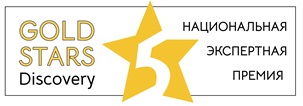 Срок подачи заявок на участие: до 1 июля 2024 годаДля подачи заявки необходимо заполнить данную форму и направить её по электронной почте: premiya@discovery-mag.ru в организационный комитет премииЗАЯВКА НА УЧАСТИЕДата подачи заявки: Название проекта или ФИО кандидата (для номинации «Туристическая персона года»:Регион, компания, представляющие проект, или должность кандидата (для номинации «Туристическая персона года»):Краткое описание проекта или краткая информация о кандидате (для номинации «Туристическая персона года»): Ссылка на сайт (при наличии), где можно посмотреть подробности проекта: Контактные данные представителя проекта/кандидата для уточнения вопросов со стороны оргкомитета: